УТВЕРЖДАЮ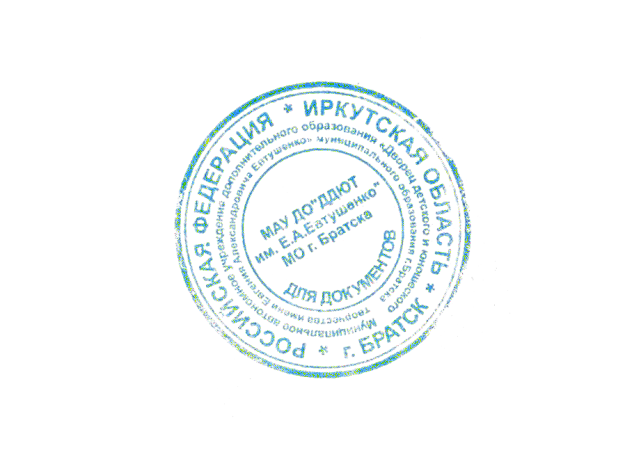 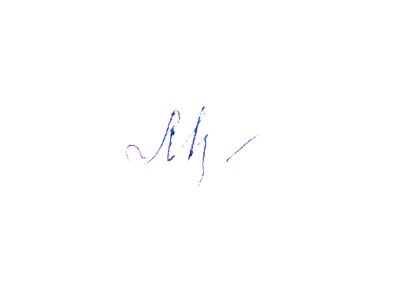 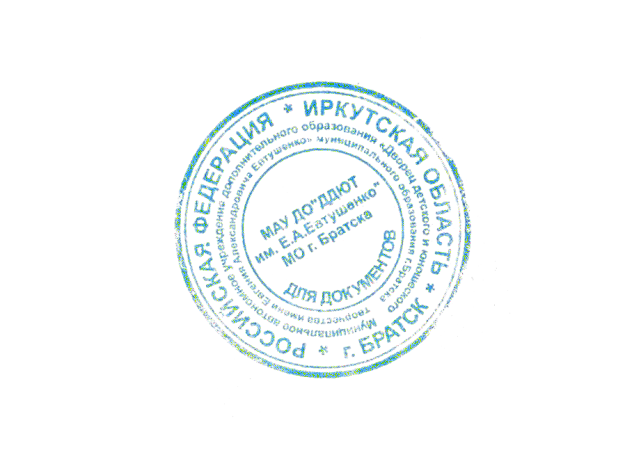 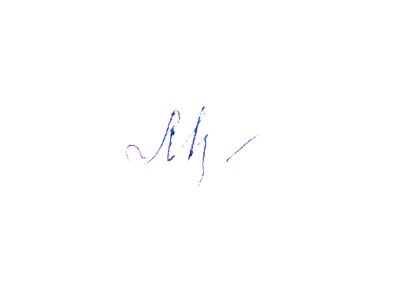 Директор МАУ ДО«ДДЮТ им. Е.А .Евтушенко»МО г. Братска 	Л.П. Панасенкова09.04.2024 гПОЛОЖЕНИЕо проведении квиз «День экологических знаний» МАУ ДО «ДДЮТ им. Е.А. Евтушенко» МО г. БратскаОбщие положенияПоложение определяет цели, задачи, содержание и порядок проведения Квиз «День экологических знаний» (далее - Квиз).Организатором Квеста является Муниципальное автономное учреждение дополнительного образования «Дворец детского и юношеского творчества имени Е. А. Евтушенко» МО г. Братска.Цели и задачи конкурсаЦель: Цель экологического квиза для детей заключается в том, чтобы привлечь внимание детей к проблемам окружающей среды и экологии, повысить их осведомлённость о важности сохранения природы и её ресурсов. Квиз помогает детям узнать больше о различных аспектах экологии, таких как загрязнение воздуха и воды, глобальное потепление, сохранение биоразнообразия и другие важные темы. Кроме того, квиз может способствовать развитию у детей критического мышления и способности принимать обоснованные решения, связанные с экологическими вопросами.Задачи:Сформировать систему знаний об экологических проблемах;Развить внимание, логическое мышление, умение работать в команде;Сформировать	умение	решать	проблемные	ситуации,	развивать	поисковую деятельность по подбору эффективных способов для решения задачУчастники конкурсаВ Квизе могут принять участие учащиеся любых общеобразовательных учреждений города Братска в возрасте от 13 до 17 лет, в составе команды (5 человек).Сроки проведения квизаПрием заявок на участие в Квизе осуществляется с 09 апреля по 18  апреля 2024 г.  В яндекс-форме: https://forms.yandex.ru/u/66150375c417f3075e8fff9b/Квиз проводится очно, 19 апреля 2024 г., на базе «ДДЮТ им. Е. А. Евтушенко» в 15:00, по адресу: ул. Солнечная,7. (кабинет 4107)НаграждениеКоманда, набравшая большее количество баллов, награждается призами и дипломами. Контактная информацияПо всем вопросам, связанным с Квизом обращаться к педагогу-организатору Ярошенко Анастасии Викторовне Тел. 898341831